    db-B2B-UKMEMBER EXCLUSIVE FEATURESCLICK IMAGES for MORE DETAILS“Especially for Our Clients”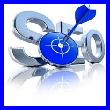 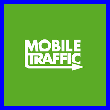 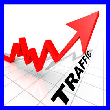 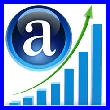 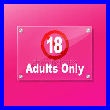 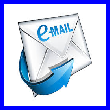           ONSITE + OFFSITE SEO1/mo £50 OFF 1st URL6/mo £50 OFF ALL Extra URLs3,000 KeywordsAMP + Annual SSL InstallGoogle 1st Page GuaranteeClient Portal/Dashboard           MOBILE WEB TRAFFIC10% FREE 1st/5,00015% FREE 10,000+Geo + 330+ Niche TargetsLow Bounce RatesFrom Only $2/1st 1,000Client Portal/Dashboard          REGULAR WEB TRAFFIC10% FREE 1st 5,00015% FREE 10,000+330+ Niche Categories90+ Geo-targetsLow Bounce-RatesFrom $7.75 1st 5,000Client Portal/Dashboard          ALEXA WEB TRAFFICIncrease SERPS RankingsClient Portal/Dashboard 10% FREE 1st 10,00015% FREE 1st/25,00090+ Geo-targets or GlobalLow Bounce-RatesClient Por           ADULT WEB TRAFFIC10% FREE 1st 5,00015% FREE 10,000+18 Adult Niche Interests90+ Geo-targetsFrom $6.40 1st/5,000Low Bounce-RatesClient Portal/DashboardEMAIL CAMPAIGNS10% FREE 1st/5,00015% FREE 1st/10.00020% FREE 25,000+Geo + Niche TargetsFrom $5.25 1st/5,000Triple Opt-insMinimum 3% CTRClient Portal/Dashboard